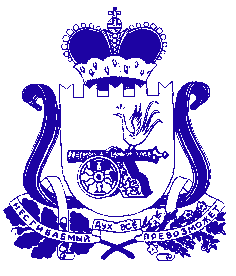 Администрация муниципального образования «Сафоновский район» Смоленской областиПОСТАНОВЛЕНИЕот 15.10.2019 № 1459С целью обеспечения эффективного осуществления ведомственного (учредительного) контроля за деятельностью муниципальных образовательных учреждений муниципального образования «Сафоновский район» Смоленской области, руководствуясь подпунктом 3 пункта 5.1 статьи 32 Федерального закона от 12.01.1996 № 7-ФЗ «О некоммерческих организациях», Федеральным законом от 29.11.2012 № 273-ФЗ «Об образовании в Российской Федерации», Уставом муниципального образования «Сафоновский район» Смоленской области, Администрация муниципального образования «Сафоновский район» Смоленской области ПОСТАНОВЛЯЕТ:1. Внести в Положение о ведомственном (учредительном) контроле за деятельностью муниципальных образовательных учреждений муниципального образования «Сафоновский район» Смоленской области, утвержденное постановлением Администрации муниципального образования «Сафоновский район» Смоленской области от 15.05.2015 № 522, следующие изменения:1.1. Пункт 1.3 Положения изложить в следующей редакции:«1.3. Комитет по образованию вправе осуществлять контроль за деятельностью муниципальных образовательных учреждений и их руководителей по вопросам:1.3.1. Организации предоставления общедоступного и бесплатного дошкольного, начального общего, основного общего, среднего общего образования по основным общеобразовательным программам в муниципальных образовательных организациях (за исключением полномочий по финансовому обеспечению реализации основных общеобразовательных программ в соответствии с федеральными государственными образовательными стандартами).1.3.2. Организации предоставления дополнительного образования детей в муниципальных образовательных организациях (за исключением дополнительного образования детей, финансовое обеспечение которого осуществляется органами государственной власти субъекта Российской Федерации).1.3.3. Создания условий для осуществления присмотра и ухода за детьми, осваивающими образовательные программы дошкольного образования в муниципальных образовательных учреждениях.1.3.4. Создания, реорганизации, ликвидации муниципальных образовательных учреждений.1.3.5. Обеспечения содержания зданий и сооружений муниципальных образовательных организаций, обустройства прилегающих к ним территорий.1.3.6. Организации учета детей, подлежащих обучению по образовательным программам дошкольного, начального общего, основного общего и среднего общего образования, закрепления муниципальных образовательных организаций за конкретными территориями муниципального образования.1.3.7. Соответствия локальных нормативных актов муниципальных образовательных учреждений муниципальным правовым актам.1.3.8. Обеспечения гражданам, проживающим на территории муниципального образования «Сафоновский район» Смоленской области, возможности выбора форм получения образования, форм обучения, образовательного учреждения.1.3.9. Реализации программы развития образовательного учреждения.1.3.10. Исполнения муниципального задания по оказанию муниципальных услуг образовательными учреждениями.1.3.11. Состояния спортивно-оздоровительной, профилактической и воспитательной работы в муниципальном образовательном учреждении.1.3.12. Охраны и укрепления физического и психического здоровья обучающихся, развития индивидуальных способностей и необходимой коррекции нарушений их развития.1.3.13. Осуществления муниципальными образовательными учреждениями мероприятий в сфере профилактики правонарушений, предусмотренных Федеральным законом от 23.06.2016 № 182-ФЗ «Об основах системы профилактики правонарушений в Российской Федерации». 1.3.14. Организации отдыха детей в каникулярное время.1.3.15. Создания необходимых условий для получения без дискриминации качественного образования лицами с ограниченными возможностями здоровья, в том числе посредством организации инклюзивного образования лиц с ограниченными возможностями здоровья.1.3.16. Оказания содействия лицам, которые проявили выдающиеся способности в определенной сфере учебной и научно-исследовательской деятельности, в научно-техническом и художественном творчестве, в физической культуре и спорте.1.3.17. Обеспечения питанием обучающихся за счет бюджетных ассигнований местных бюджетов.1.3.18. Организации бесплатной перевозки обучающихся в муниципальных образовательных организациях, реализующих основные общеобразовательные программы, между поселениями, входящими в состав одного муниципального образования.1.3.19. Другим вопросам в рамках компетенции комитета по образованию.».1.2. В абзаце 5 пункта 3.1 Положения слова «государственной (итоговой) аттестации» заменить словами «государственной итоговой аттестации».1.3. В пункте 4.2 Положения слова «Департамент Смоленской области по образованию, науке и делам молодежи» заменить словами «Департамент Смоленской области по образованию и науке».1.4. Абзац 3 пункта 4.6 Положения изложить в следующей редакции:«- задание председателя комитета по образованию (лица, его замещающего);».2. Настоящее постановление считать неотъемлемой частью постановления Администрации муниципального образования «Сафоновский район» Смоленской области от 15.05.2015 № 522 «Об утверждении Положения о ведомственном (учредительном) контроле за деятельностью муниципальных образовательных учреждений муниципального образования «Сафоновский район» Смоленской области».3. Опубликовать настоящее постановление на сайте Администрации муниципального образования «Сафоновский район» Смоленской области в информационно-телекоммуникационной сети «Интернет».Глава муниципального образования «Сафоновский район» Смоленской области					В.Е.БалалаевО внесении изменений в Положение о ведомственном (учредительном) контроле за деятельностью муниципальныхобразовательных учреждений муниципального образования «Сафоновский район» Смоленской области